Global Business and Entrepreneurship Magnet FreshmenBusiness Summer Assignment 2016Mrs. Kummerlen, Global Business and Entrepreneurship Teacher (karen.kummerlen@palmbeachschools.org)Due Date:  Fifth Day of School – August 19, 2016	Welcome to !!  We are so happy that you chose the Global Business & Entrepreneurship magnet program to spend the next four years of your life in!  You will find that you will have wonderful experiences, challenges, and opportunities in the magnet program and you will also make some really great friends!  Being part of the Five-Star Magnet Program at PBGHS has a great tradition which you will now be a part of! Since you are the future Class of 2020 (love it!) you will be able to add to our traditions with your own wonderful memories and experiences!  Now time for your assignment….Part I:One of the most popular business books ever written (over 10 million copies sold) by Stephen Covey is the book entitled:  The 7 Habits of Highly Effective People.  Due to the fact that in the next four years the magnet program will be preparing you to be successful business people in the future, we would like you to purchase or borrow an offshoot of this book written by the author’s son, Sean Covey, and it is entitled: The 7 Habits of Highly Effective Teens.  The paperback version of this book costs less than $10.00. 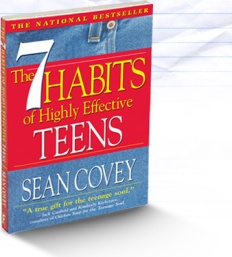  Obviously, I want you to read the entire book.  If you take it seriously, it will really help you be successful in high school and beyond.  It is a very entertaining book and there is tons of good advice and helpful hints in the book for every situation you will probably come across in high school.Part II:Make The Great Discovery!  On a separate sheet of paper, answer the 10 questions on pp. 86-89. Please write or type each question and your answer.You are going to write your own original personal mission statement based on your Great Discovery – (pp. 81-84 and 90-91 will help you in this endeavor). Do NOT plagurize out of the book!Summarize each of the 7 Habits and write how your adoption of each of the 7 Habits could help you in your personal and professional (school) life.I am really looking forward to meeting all of you!Enjoy your summer and I will see you on August 15, 2016!Mrs. KummerlenMrs. KummerlenGlobal Business and Entrepreneurship TeacherFuture Business Leaders of America AdviserNational Technical Honor Society Adviser